REZULTATI POSLOVANJA PODUZETNIKA U DJELATNOSTI PRUŽANJA SMJEŠTAJA TE PRIPREME I USLUŽIVANJA HRANE – PRESJEK 2003.-2007.-2012.-2017. GODINAKroz promatrano razdoblje (presjek 2003.-2007.-2012.-2017. godina), broj poduzetnika u djelatnosti pružanja smještaja te pripreme i usluživanja hrane najveći je 2017. godini (tablica 1). Na početku promatranog razdoblja, 2003. godine, taj je broj bio bitno manji, 2771 poduzetnik. Do 2007. godine njihov je broj narastao za 50 %, na 4153 poduzetnika, a do 2012. godini rast je bio nešto manji, 43 %, dok je najveći rast ostvaren u zadnjem razdoblju od pet godina, od blizu 75 % te je ukupan broj poduzetnika narastao na 10 339.Tablica 1.	Osnovni financijski rezultati poslovanja poduzetnika u djelatnosti pružanja smještaja te pripreme i usluživanja hrane – presjek 2003.-2007.-2012.-2017. godina       (iznosi u tis. kuna, prosječne plaće u kunama)Izvor: Fina, Registar godišnjih financijskih izvještaja, obrada GFI-a za 2003., 2007., 2012. i 2017. godinu Analiza poduzetnika u 2017. godini u djelatnosti pružanja smještaja te pripreme i usluživanja hrane, prema sjedištu poslovanja, pokazala je najveću koncentraciju poduzetnika na području županije Grad Zagreb (2433), a slijede Splitsko-dalmatinska (1660), Primorsko-goranska (1124) te Istarska županija (1055). Najmanje poduzetnika u toj djelatnosti sjedište ima u Virovitičko-podravskoj (50) i Požeško-slavonskoj županiji (63). Poduzetnici sa sjedištem u Istarskoj županiji prvi su po ostvarenim ukupnim prihodima poduzetnika u promatranom području djelatnosti u 2017. godini (6,3 milijardi kuna).Grafikon 1.	Broj zaposlenih kod poduzetnika u djelatnosti pružanja smještaja te pripreme i usluživanja hrane – presjek 2003.-2007.-2012.-2017. godina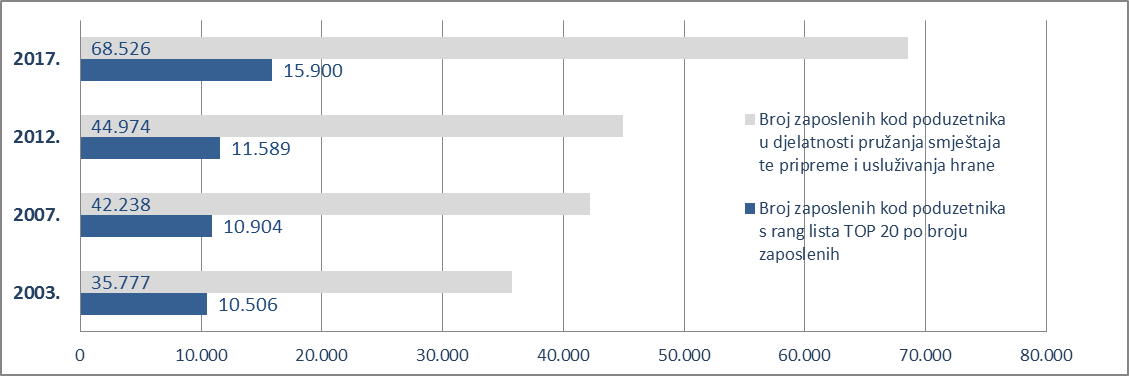 Izvor: Fina, Registar godišnjih financijskih izvještaja, obrada GFI-a za 2003., 2007., 2012. i 2017. godinu Usporedba broja zaposlenih kod poduzetnika u djelatnosti pružanja smještaja te pripreme i usluživanja hrane, kroz promatramo razdoblje, pokazala je da je u odnosu na 2003. godinu broj zaposlenih u 2017. godini bio veći za 32 749 (91,5 %). Najveći rast zaposlenih, kao i u slučaju rasta broja poduzetnika, dogodio se u razdoblju od 2012. do 2017. godine, kada je ostvaren porast broja zaposlenih za 52,4 %.Poduzetnici čija je pretežita djelatnost pružanje smještaja te pripreme i usluživanja hrane ostvarili su najveću dobit razdoblja 2017. godine u iznosu od 2,6 milijardi kuna, što je za 163,4 % više nego 2003. godine. Najveći dobitaš u 2017. godini bilo je društvo VALAMAR RIVIERA d.d. s ostvarenom dobiti od 232,0 milijuna kuna. Gubitak razdoblja bio je najveći 2012. godine i iznosio je 1,7 milijardi kuna (59,2 % više u odnosu na 2017. godinu). Najveći gubitaš u 2017. godini bilo je društvo DVADESET OSAM d.o.o. sa 126,3 milijuna kuna. Poduzetnici u djelatnosti pružanja smještaja te pripreme i usluživanja hrane negativno su poslovali u 2007. i 2012. godini, s tim da su najveći neto gubitak ostvarili u 2012. godini, u iznosu od 723,1 milijun kuna. Društvo GRAND HOTEL LAV d.o.o. prvo je prema visini ostvarenog gubitka u 2012. godini, koji je iznosio 176,2 milijuna kuna. U 2017. godini društvo je ostvarilo pozitivan financijski rezultat u iznosu od 12,2 milijuna kuna. Najveće investicije u novu dugotrajnu imovinu ostvarene su 2007. godine i iznosile su 4,5 milijardi kuna, dok su u 2017. godini iznosile 2,5 milijardi kuna, što je za 44,6 % manje nego 2007. godine. Najveći investitor u 2007. godini bilo je društvo SUNČANI HVAR d.d. sa 300,0 milijuna kuna investicija u novu dugotrajnu imovinu, dok je 2017. godine vodeće društvo bilo MAISTRA d.d., sa 480,6 milijuna kuna.Prema pokazatelju produktivnosti mjerenom prosječnim prihodom po zaposlenom, koji je u 2003. godini iznosio nešto manje od 269 tisuća kuna, 2017. godina je bila uspješnija jer je taj pokazatelj narastao za 41 % te je iznosio 379,6 tisuća kuna prihoda po zaposlenom. Dobit razdoblje po zaposlenom je u 2003. godini iznosila 27,2 tisuće kuna, a u 2017. godini narasla je na 37,3 tisuće kuna (38 %).Profitabilnost poduzetnika čija je pretežita djelatnost pružanje smještaja te pripreme i usluživanja hrane u 2003. godini je iznosila 101,0 kunu i kroz naredno desetljeće se smanjila na 67,4 kune (2012. godina), da bi nakon toga u 2017. godini narasla na 98,4 kune, što je još uvijek manje (97 %) u odnosu na 2003. godinu. Ekonomičnost ukupnog poslovanja (odnos ukupnih prihoda/ukupnih rashoda) u 2003. godini iznosio je 104,1 %, s tim da je u 2007. godini pao na 100,2 %, a 2012. godine je bio još niži, 95,9 % da bi u 2017. godini bio najveći, 107,4 %.Prosječna mjesečna obračunana neto plaća zaposlenih kod poduzetnika u djelatnosti pružanja smještaja te pripreme i usluživanja hrane u 2017. godini iznosila je 4.653 kune i bila je za 1.562 kune ili 50,5 % veća u odnosu na plaću obračunatu u 2003. godini (3.091 kunu) te za 13,4 % manja u odnosu na prosječnu mjesečnu neto plaću poduzetnika RH (5.372 kune). Za usporedbu, prosječna mjesečna neto plaća zaposlenih u 2003. godini na razini svih poduzetnika iznosila je 3.462 kune koja je u međuvremenu porasla za 55,2 % što je nešto veći rast plaće u odnosu od rasta na razini poduzetnika u području turističko-ugostiteljske djelatnosti. Više o rezultatima poslovanja poduzetnika po područjima djelatnosti i po drugim kriterijima, prezentirano je u standardnim analizama rezultata poslovanja poduzetnika RH, po županijama i po gradovima i općinama u 2016. godini. Pojedinačni podaci o rezultatima poslovanja poduzetnika dostupni su besplatno na RGFI – javna objava i na Transparentno.hr, a agregirani i pojedinačni podaci dostupni su uz naknadu na servisu info.BIZInformacija o tome je li poslovni subjekt u blokadi ili ne, dostupna je korištenjem usluge FINA InfoBlokade slanjem SMS poruke na broj 818058, te korištenjem WEB aplikacije JRR tj. uvidom u podatke o računima i statusu blokade poslovnih subjekata, koji se ažuriraju u Jedinstvenom registru računa kojega u skladu sa zakonskim propisima, od 2002. godine, vodi Financijska agencija.OpisI - Djelatnost pružanja smještaja te pripreme i usluživanja hrane
(tekuće razdoblje iz godišnjeg financijskog izvještaja)I - Djelatnost pružanja smještaja te pripreme i usluživanja hrane
(tekuće razdoblje iz godišnjeg financijskog izvještaja)I - Djelatnost pružanja smještaja te pripreme i usluživanja hrane
(tekuće razdoblje iz godišnjeg financijskog izvještaja)I - Djelatnost pružanja smještaja te pripreme i usluživanja hrane
(tekuće razdoblje iz godišnjeg financijskog izvještaja)OpisI - Djelatnost pružanja smještaja te pripreme i usluživanja hrane
(tekuće razdoblje iz godišnjeg financijskog izvještaja)I - Djelatnost pružanja smještaja te pripreme i usluživanja hrane
(tekuće razdoblje iz godišnjeg financijskog izvještaja)I - Djelatnost pružanja smještaja te pripreme i usluživanja hrane
(tekuće razdoblje iz godišnjeg financijskog izvještaja)I - Djelatnost pružanja smještaja te pripreme i usluživanja hrane
(tekuće razdoblje iz godišnjeg financijskog izvještaja)Opis2003.2007.2012.2017.Broj poduzetnika 2.7714.1535.92910.339Broj dobitaša 1.4752.1352.8296.003Broj gubitaša1.2962.0183.1004.336Broj zaposlenih 35.77742.23844.97468.526Ukupni prihodi 9.622.30713.375.58114.921.62326.013.372Ukupni rashodi 9.239.12713.349.56715.554.37724.225.405Dobit prije oporezivanja 1.002.6661.073.4011.101.4362.881.676Gubitak prije oporezivanja 619.4851.047.3881.734.1891.093.709Porez na dobit 31.405117.61390.372315.278Dobit razdoblja 971.483956.4181.006.1422.558.865Gubitak razdoblja 619.7081.048.0171.729.2681.086.176Konsolidirani fin. rez. – dobit (+) ili gubitak (-) razd.351.775-91.599-723.1251.472.689Izvoz 2.757.6033.810.3924.627.2086.372.221Uvoz 351.195461.697209.179495.699Trgovinski saldo (izvoz minus uvoz) 2.406.4083.348.6954.418.0295.876.522Investicije u novu dugotrajnu imovinu 2.126.6494.484.9522.128.2112.486.714Prosječne mjesečne neto plaće po zaposlenom 3.0913.7794.1904.653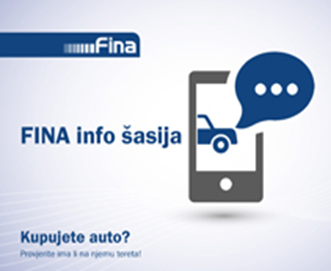 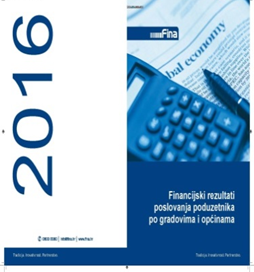 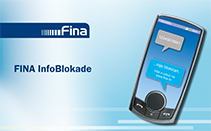 